    Applicant StatementMy signature below indicates that the essays submitted above reflect my work alone and that of no one else.  It acknowledges that I am providing this application with the understanding that I may or may not be chosen to receive a scholarship and that the West Point Society Leadership & Ethics Scholarship Committee, in its sole discretion, will make that binding decision.  	It also indicates that my intent is to use this scholarship, if awarded, to help offset the cost of my education	Candidate Signature:		_____________________________________________						Principal CertificationMy signature below indicates that the scholarship candidate above is currently enrolled in the high school indicated and the mentor whose name appears on the first page is a faculty member in good standing at this school as well.  Principal Signature: 		_____________________________________________Printed Name:		_____________________________________________Date:			_____________________________________________Completed and signed application must be submitted electronically by Dec. 1st, to info@wpscincinnati.com. 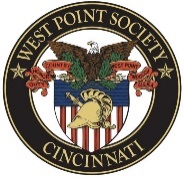 WPSC L&E Scholarship ApplicationWPSC L&E Scholarship ApplicationWPSC L&E Scholarship ApplicationWPSC L&E Scholarship ApplicationWPSC L&E Scholarship ApplicationWPSC L&E Scholarship ApplicationWPSC L&E Scholarship ApplicationWPSC L&E Scholarship ApplicationWPSC L&E Scholarship ApplicationWPSC L&E Scholarship ApplicationWPSC L&E Scholarship ApplicationWPSC L&E Scholarship ApplicationLegal Name (Print/Type)Graduation:            Graduation:            Legal Name (Print/Type)Last NameLast NameLast NameFirst NameFirst NameFirst NameFirst NameFirst Namemm/yyPermanent ResidencePermanent ResidenceNumber, Street, and Apartment NumberNumber, Street, and Apartment NumberNumber, Street, and Apartment NumberNumber, Street, and Apartment NumberNumber, Street, and Apartment NumberNumber, Street, and Apartment NumberNumber, Street, and Apartment NumberNumber, Street, and Apartment NumberNumber, Street, and Apartment NumberNumber, Street, and Apartment NumberNumber, Street, and Apartment NumberCityCityCityCityCityCityStateStateStateStateZIPE-mail AddressSchool NameSchool NameMentor E-mail:         Mentor E-mail:         Mentor E-mail:         Mentor E-mail:         Mentor E-mail:         Mentor E-mail:         Mentor E-mail:         Mentor E-mail:         Mentor E-mail:         Mentor E-mail:         Mentor E-mail:         Faculty MentorMentor E-mail:         Mentor E-mail:         Mentor E-mail:         Mentor E-mail:         Mentor E-mail:         Mentor E-mail:         Mentor E-mail:         Mentor E-mail:         Mentor E-mail:         Mentor E-mail:         Mentor E-mail:         I certify that the above student has attended at least 6 monthly mentoring sessions between March and November of the year of submission.I certify that the above student has attended at least 6 monthly mentoring sessions between March and November of the year of submission.I certify that the above student has attended at least 6 monthly mentoring sessions between March and November of the year of submission.I certify that the above student has attended at least 6 monthly mentoring sessions between March and November of the year of submission.I certify that the above student has attended at least 6 monthly mentoring sessions between March and November of the year of submission.Mentor Signature:Mentor Signature:Mentor Signature:Mentor Signature:Mentor Signature:Mentor Signature:Mentor Signature:List high school or community service activities (up to 6).List high school or community service activities (up to 6).List high school or community service activities (up to 6).List high school or community service activities (up to 6).List high school or community service activities (up to 6).List high school or community service activities (up to 6).List high school or community service activities (up to 6).List high school or community service activities (up to 6).List high school or community service activities (up to 6).List high school or community service activities (up to 6).List high school or community service activities (up to 6).List high school or community service activities (up to 6).  Activity  Activity  Activity Dates Dates Dates Dates DatesRole or PositionRole or PositionRole or PositionRole or PositionList any paying part-time or full-time jobs.List any paying part-time or full-time jobs.List any paying part-time or full-time jobs.List any paying part-time or full-time jobs.Type of WorkEmployerDatesAverage # of Hours/WeekList awards, scholarships, publications or special recognitions you have received, if any.  List awards, scholarships, publications or special recognitions you have received, if any.  List awards, scholarships, publications or special recognitions you have received, if any.  List awards, scholarships, publications or special recognitions you have received, if any.  Describe a specific situation where you personally observed another individual use value-based leadership to deal with difficult circumstances that occurred in school, at home, or in the community. Include details to explain what made it difficult and what aspects of value-based leadership you witnessed. (250-300 words, use additional sheet if necessary)Describe a specific situation where you personally observed another individual use value-based leadership to deal with difficult circumstances that occurred in school, at home, or in the community. Include details to explain what made it difficult and what aspects of value-based leadership you witnessed. (250-300 words, use additional sheet if necessary)Describe a specific situation where you personally observed another individual use value-based leadership to deal with difficult circumstances that occurred in school, at home, or in the community. Include details to explain what made it difficult and what aspects of value-based leadership you witnessed. (250-300 words, use additional sheet if necessary)Describe a specific situation where you personally observed another individual use value-based leadership to deal with difficult circumstances that occurred in school, at home, or in the community. Include details to explain what made it difficult and what aspects of value-based leadership you witnessed. (250-300 words, use additional sheet if necessary)Provide a detailed account of a particular instance where you demonstrated ethical decision-making abilities while leading a group and how it impacted or influenced others. Specifically list the steps of the ethical decision-making model and how you applied them. (250-500 words, use additional sheet if necessary)Provide a detailed account of a particular instance where you demonstrated ethical decision-making abilities while leading a group and how it impacted or influenced others. Specifically list the steps of the ethical decision-making model and how you applied them. (250-500 words, use additional sheet if necessary)Provide a detailed account of a particular instance where you demonstrated ethical decision-making abilities while leading a group and how it impacted or influenced others. Specifically list the steps of the ethical decision-making model and how you applied them. (250-500 words, use additional sheet if necessary)Provide a detailed account of a particular instance where you demonstrated ethical decision-making abilities while leading a group and how it impacted or influenced others. Specifically list the steps of the ethical decision-making model and how you applied them. (250-500 words, use additional sheet if necessary)How will you apply the principles of ethical decision making beyond high school and how will it benefit you? (150-250 words)How will you apply the principles of ethical decision making beyond high school and how will it benefit you? (150-250 words)How will you apply the principles of ethical decision making beyond high school and how will it benefit you? (150-250 words)How will you apply the principles of ethical decision making beyond high school and how will it benefit you? (150-250 words)